«Закаливание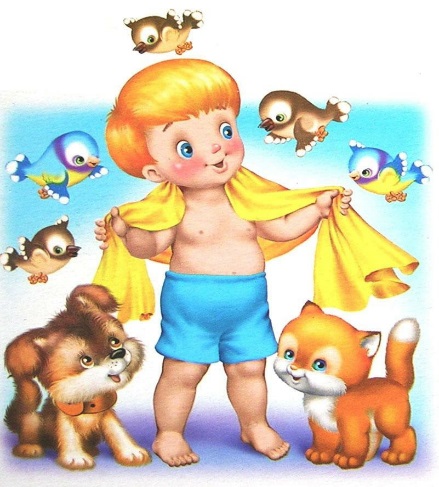 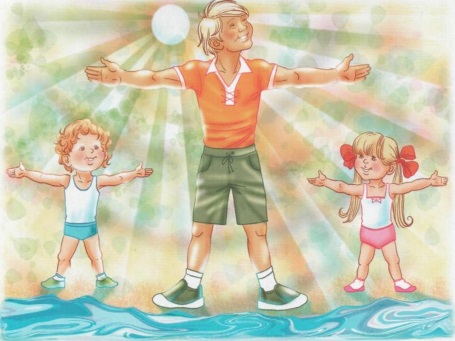 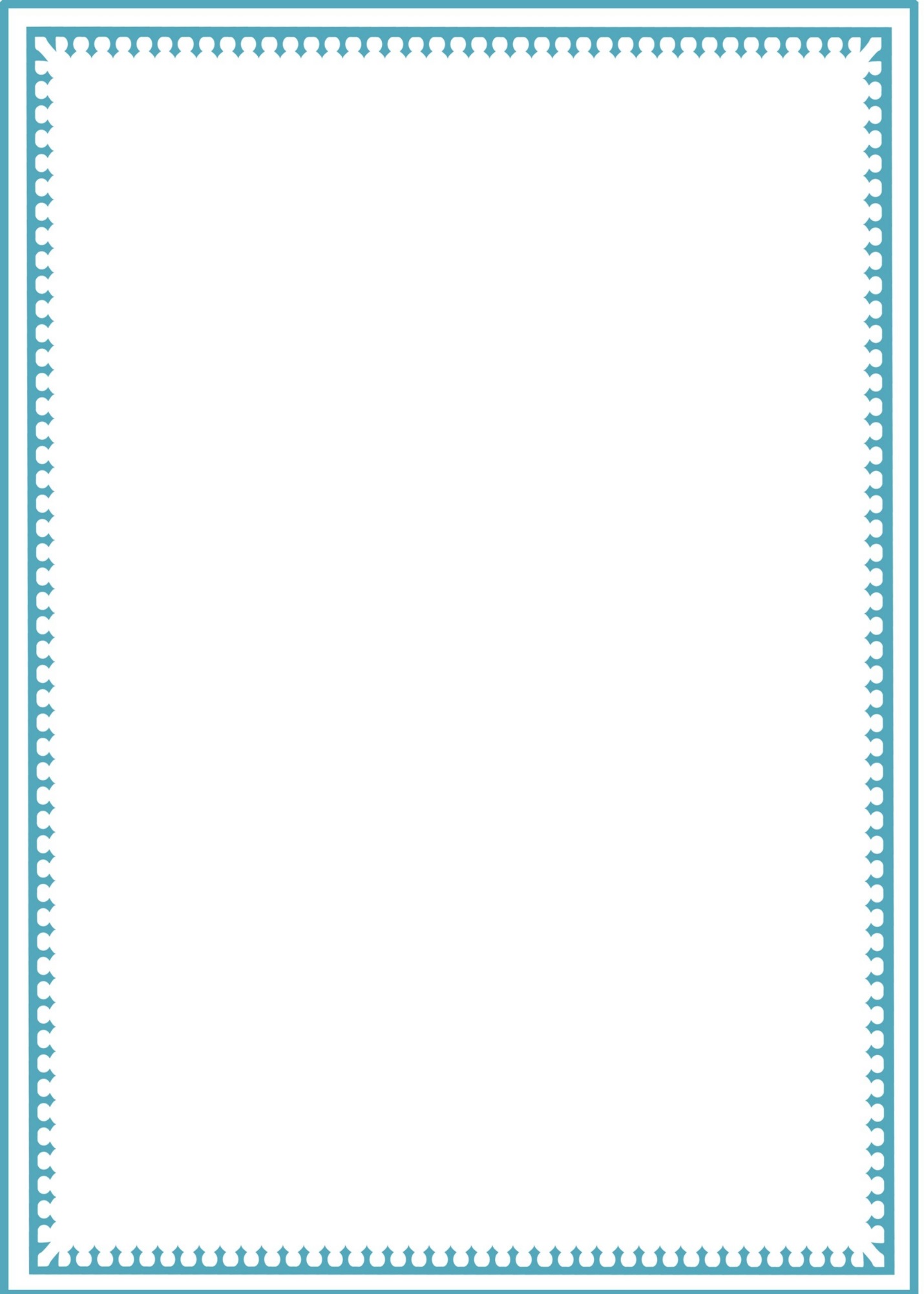  дошкольника»Дошкольный возраст является тем периодом, когда закладывается фундамент здоровья, основа дальнейшего полноценного физического развития организма. Солнце, воздух и вода, двигательные нагрузки – это все то, что требуется для укрепления здоровья, особенно в раннем возрасте.Здоровье - это состояние полного физического, духовного и социального благополучия, а не только отсутствие болезни и физических дефектов.Оздоровление - это комплекс мероприятий для улучшения физического и психического самочувствия, который ведет в целом к укреплению здоровья, к усилению иммунитета, повышению работоспособности, улучшению качеству и продолжительности жизни. Оздоровление не следует путать с лечением от болезни.Закаливание организма - это специальная тренировка, призванная повышать устойчивость организма к неблагоприятному воздействию факторов внешней среды. Проще говоря, хотите, чтобы малыш хорошо переносил и жару, и холод,  легко адаптировался к новому климату, реже болел — закаливайте!Закаленный организм  - это естественное состояние организма, спокойно адаптирующегося к окружающей среде.Всевозможные способы закаливания дают возможность выбирать наиболее оптимальный из них для каждого отдельного человека, подходящий конкретно к его организму, возрасту, уровню его подготовки, наличия или отсутствия хронических заболеваний.Существуют следующие методики закаливания: - Закаливание  водой относится к самому распространенному способу повышения жизненных сил организма и укрепления иммунной системы. Методика закаливания водой детей дошкольного возраста подразумевает применение разных способов:• умывание;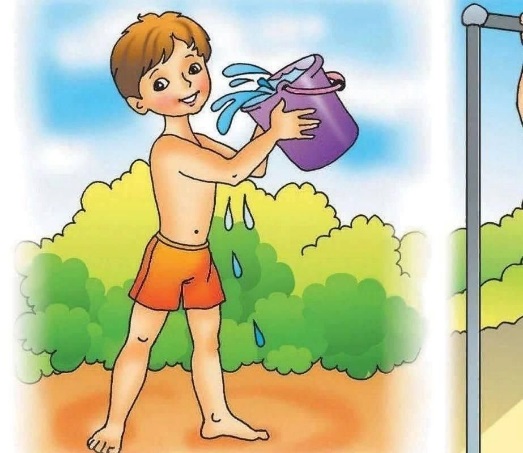 • обтирание;• принятие душей, ванн;• купание в открытых водоемах;• обливание частей тела или с головы до ног.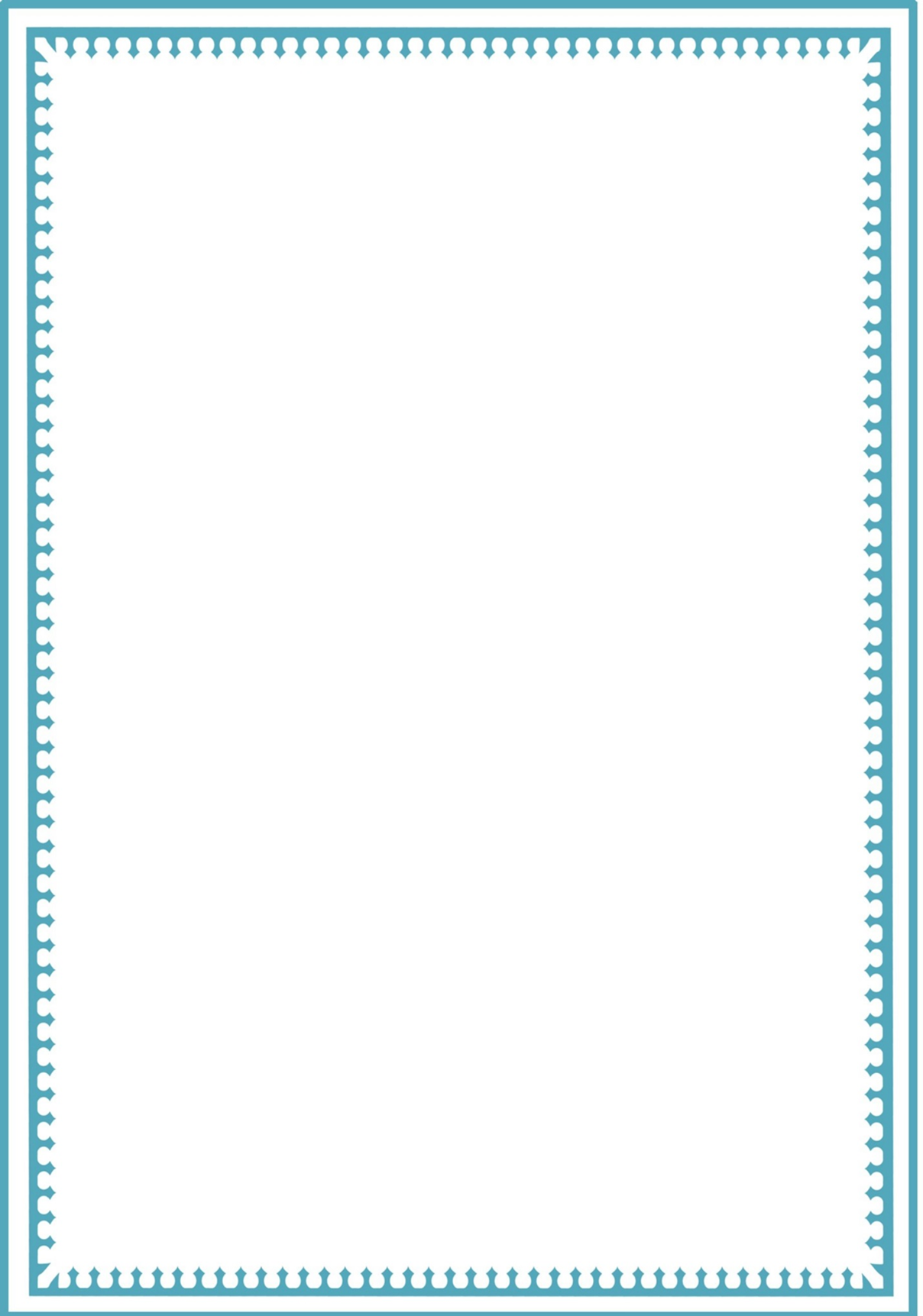 Начинать воздействие водой  нужно постепенно, с легких воздействий на определенные кожные покровы.- Солнечные ванны. Всем известно благотворное влияние солнечного света на человеческий организм. Особенно важно находиться под солнцем в раннем возрасте, когда иммунитет еще формируется. В чем польза солнечных лучей? Под его воздействием ребенок в полной мере получает витамин Д, необходимый для его полноценного развития. Однако избыток или недостаток солнечного света пагубно влияет на детский организм и вызывает различные отклонения.- Закаливание воздухом – один из эффективнейших способов избежать простуд и вирусных инфекций. Кроме того, данная процедура приятна детям, так как нахождение на свежем воздухе – это всегда радостные, позитивные эмоции. - Босохождение - один из распространенных видов закаливания . Существует прямая зависимость рецепторов стоп с организмом. Замечено, если постоянно ходить в теплой обуви, ноги привыкают к этой температуре и при охлаждении стоп начинается заболевание. Если заниматься закаливанием стоп, можно уменьшить  восприимчивость к перепадам температур.- Полоскание горла прохладной водой. Хорошо действует для профилактики заболеваний горла и носоглотки.  Процедура подходит детям старшего дошкольного возраста, так как они уже умеют самостоятельно полоскать горло. В первые дни закаливания берут воду температурой 36 градусов, в последующие дни она снижается на 2 – 3 градуса и доводится в результате до 10 градусов.- Моржевание, закаливание снегом: обтирание и хождение босиком по снегу. Способ подходит для уже закаленных людей, при отсутствии хронических заболеваний. Методы закаливания детей дошкольного возраста направлены на уменьшение простудных заболеваний, повышение сопротивляемости организма к инфекциям и выработке иммунитета. Закаливающие процедуры в норме должны стать частью жизни ребенка. Для каждой из них необходима систематичность, только тогда она принесет желаемый эффект. Важен принцип постепенности: пошаговое снижение температур, постепенное увеличение времени воздействия. Важна также регулярность:  перерыв даже на 2 недели может привести к ослаблению организма и снизит его устойчивость к инфекциям.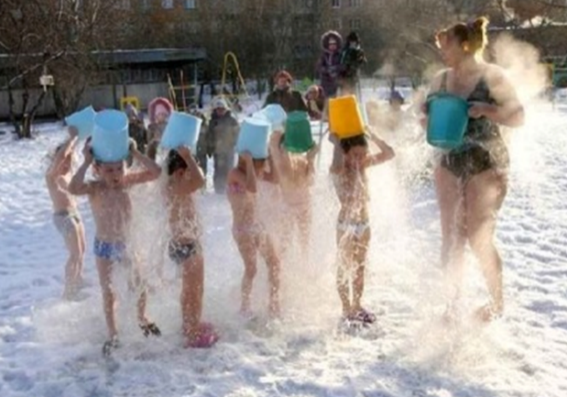 Современное дошкольное образовательное учреждение наравне с семьей заинтересовано в отличном здоровье детей, призвано заложить основы крепкого иммунитета, и старается создавать адекватные условия для укрепления защитных сил детского организма. Подготовлено: участником творческой группы, воспитателем Н.Н. Чераневой 